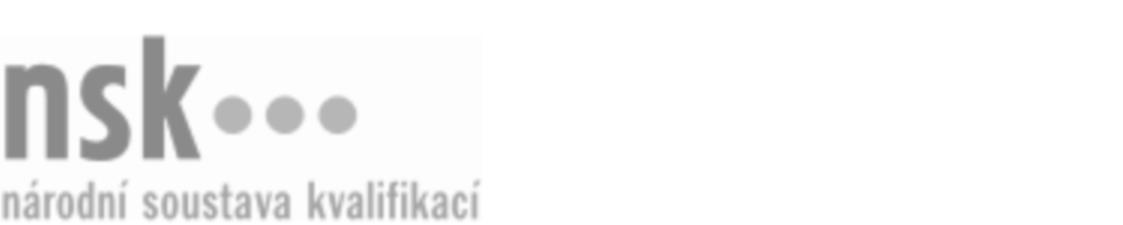 Další informaceDalší informaceDalší informaceDalší informaceDalší informaceDalší informacePolygrafický technik technolog / polygrafická technička technoložka (kód: 34-049-M) Polygrafický technik technolog / polygrafická technička technoložka (kód: 34-049-M) Polygrafický technik technolog / polygrafická technička technoložka (kód: 34-049-M) Polygrafický technik technolog / polygrafická technička technoložka (kód: 34-049-M) Polygrafický technik technolog / polygrafická technička technoložka (kód: 34-049-M) Polygrafický technik technolog / polygrafická technička technoložka (kód: 34-049-M) Polygrafický technik technolog / polygrafická technička technoložka (kód: 34-049-M) Autorizující orgán:Autorizující orgán:Ministerstvo průmyslu a obchoduMinisterstvo průmyslu a obchoduMinisterstvo průmyslu a obchoduMinisterstvo průmyslu a obchoduMinisterstvo průmyslu a obchoduMinisterstvo průmyslu a obchoduMinisterstvo průmyslu a obchoduMinisterstvo průmyslu a obchoduMinisterstvo průmyslu a obchoduMinisterstvo průmyslu a obchoduSkupina oborů:Skupina oborů:Polygrafie, zpracování papíru, filmu a fotografie (kód: 34)Polygrafie, zpracování papíru, filmu a fotografie (kód: 34)Polygrafie, zpracování papíru, filmu a fotografie (kód: 34)Polygrafie, zpracování papíru, filmu a fotografie (kód: 34)Polygrafie, zpracování papíru, filmu a fotografie (kód: 34)Povolání:Povolání:Polygrafický technik technologPolygrafický technik technologPolygrafický technik technologPolygrafický technik technologPolygrafický technik technologPolygrafický technik technologPolygrafický technik technologPolygrafický technik technologPolygrafický technik technologPolygrafický technik technologKvalifikační úroveň NSK - EQF:Kvalifikační úroveň NSK - EQF:44444Platnost standarduPlatnost standarduPlatnost standarduPlatnost standarduPlatnost standarduPlatnost standarduPlatnost standarduStandard je platný od: 21.10.2022Standard je platný od: 21.10.2022Standard je platný od: 21.10.2022Standard je platný od: 21.10.2022Standard je platný od: 21.10.2022Standard je platný od: 21.10.2022Standard je platný od: 21.10.2022Polygrafický technik technolog / polygrafická technička technoložka,  29.03.2024 6:00:09Polygrafický technik technolog / polygrafická technička technoložka,  29.03.2024 6:00:09Polygrafický technik technolog / polygrafická technička technoložka,  29.03.2024 6:00:09Polygrafický technik technolog / polygrafická technička technoložka,  29.03.2024 6:00:09Polygrafický technik technolog / polygrafická technička technoložka,  29.03.2024 6:00:09Strana 1 z 2Další informaceDalší informaceDalší informaceDalší informaceDalší informaceDalší informaceDalší informaceDalší informaceDalší informaceDalší informaceDalší informaceDalší informaceDalší informaceObory vzděláníObory vzděláníObory vzděláníObory vzděláníObory vzděláníObory vzděláníObory vzděláníK maturitní zkoušce z oboru vzdělání Polygrafie (kód: 34-41-M/01) lze být připuštěn po předložení osvědčení o získání některé z uvedených skupin profesních kvalifikací:K maturitní zkoušce z oboru vzdělání Polygrafie (kód: 34-41-M/01) lze být připuštěn po předložení osvědčení o získání některé z uvedených skupin profesních kvalifikací:K maturitní zkoušce z oboru vzdělání Polygrafie (kód: 34-41-M/01) lze být připuštěn po předložení osvědčení o získání některé z uvedených skupin profesních kvalifikací:K maturitní zkoušce z oboru vzdělání Polygrafie (kód: 34-41-M/01) lze být připuštěn po předložení osvědčení o získání některé z uvedených skupin profesních kvalifikací:K maturitní zkoušce z oboru vzdělání Polygrafie (kód: 34-41-M/01) lze být připuštěn po předložení osvědčení o získání některé z uvedených skupin profesních kvalifikací:K maturitní zkoušce z oboru vzdělání Polygrafie (kód: 34-41-M/01) lze být připuštěn po předložení osvědčení o získání některé z uvedených skupin profesních kvalifikací:K maturitní zkoušce z oboru vzdělání Polygrafie (kód: 34-41-M/01) lze být připuštěn po předložení osvědčení o získání některé z uvedených skupin profesních kvalifikací: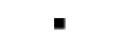 Polygrafický technik dispečer / polygrafická technička dispečerka (kód: 34-048-M)Polygrafický technik dispečer / polygrafická technička dispečerka (kód: 34-048-M)Polygrafický technik dispečer / polygrafická technička dispečerka (kód: 34-048-M)Polygrafický technik dispečer / polygrafická technička dispečerka (kód: 34-048-M)Polygrafický technik dispečer / polygrafická technička dispečerka (kód: 34-048-M)Polygrafický technik dispečer / polygrafická technička dispečerka (kód: 34-048-M)Polygrafický technik dispečer / polygrafická technička dispečerka (kód: 34-048-M)Polygrafický technik dispečer / polygrafická technička dispečerka (kód: 34-048-M)Polygrafický technik dispečer / polygrafická technička dispečerka (kód: 34-048-M)Polygrafický technik dispečer / polygrafická technička dispečerka (kód: 34-048-M)Polygrafický technik dispečer / polygrafická technička dispečerka (kód: 34-048-M)Polygrafický technik dispečer / polygrafická technička dispečerka (kód: 34-048-M)Polygrafický technik kontrolor jakosti / polygrafická technička kontrolorka jakosti (kód: 34-043-M)Polygrafický technik kontrolor jakosti / polygrafická technička kontrolorka jakosti (kód: 34-043-M)Polygrafický technik kontrolor jakosti / polygrafická technička kontrolorka jakosti (kód: 34-043-M)Polygrafický technik kontrolor jakosti / polygrafická technička kontrolorka jakosti (kód: 34-043-M)Polygrafický technik kontrolor jakosti / polygrafická technička kontrolorka jakosti (kód: 34-043-M)Polygrafický technik kontrolor jakosti / polygrafická technička kontrolorka jakosti (kód: 34-043-M)Polygrafický technik mistr / polygrafická technička mistrová (kód: 34-050-M)Polygrafický technik mistr / polygrafická technička mistrová (kód: 34-050-M)Polygrafický technik mistr / polygrafická technička mistrová (kód: 34-050-M)Polygrafický technik mistr / polygrafická technička mistrová (kód: 34-050-M)Polygrafický technik mistr / polygrafická technička mistrová (kód: 34-050-M)Polygrafický technik mistr / polygrafická technička mistrová (kód: 34-050-M)Polygrafický technik technolog / polygrafická technička technoložka (kód: 34-049-M)Polygrafický technik technolog / polygrafická technička technoložka (kód: 34-049-M)Polygrafický technik technolog / polygrafická technička technoložka (kód: 34-049-M)Polygrafický technik technolog / polygrafická technička technoložka (kód: 34-049-M)Polygrafický technik technolog / polygrafická technička technoložka (kód: 34-049-M)Polygrafický technik technolog / polygrafická technička technoložka (kód: 34-049-M)Úplné profesní kvalifikaceÚplné profesní kvalifikaceÚplné profesní kvalifikaceÚplné profesní kvalifikaceÚplné profesní kvalifikaceÚplné profesní kvalifikaceÚplné profesní kvalifikaceÚplnou profesní kvalifikaci Polygrafický technik (kód: 34-99-M/03) lze prokázat předložením osvědčení o získání některé z uvedených skupin profesních kvalifikací:Úplnou profesní kvalifikaci Polygrafický technik (kód: 34-99-M/03) lze prokázat předložením osvědčení o získání některé z uvedených skupin profesních kvalifikací:Úplnou profesní kvalifikaci Polygrafický technik (kód: 34-99-M/03) lze prokázat předložením osvědčení o získání některé z uvedených skupin profesních kvalifikací:Úplnou profesní kvalifikaci Polygrafický technik (kód: 34-99-M/03) lze prokázat předložením osvědčení o získání některé z uvedených skupin profesních kvalifikací:Úplnou profesní kvalifikaci Polygrafický technik (kód: 34-99-M/03) lze prokázat předložením osvědčení o získání některé z uvedených skupin profesních kvalifikací:Úplnou profesní kvalifikaci Polygrafický technik (kód: 34-99-M/03) lze prokázat předložením osvědčení o získání některé z uvedených skupin profesních kvalifikací:Úplnou profesní kvalifikaci Polygrafický technik (kód: 34-99-M/03) lze prokázat předložením osvědčení o získání některé z uvedených skupin profesních kvalifikací:Polygrafický technik dispečer / polygrafická technička dispečerka (kód: 34-048-M)Polygrafický technik dispečer / polygrafická technička dispečerka (kód: 34-048-M)Polygrafický technik dispečer / polygrafická technička dispečerka (kód: 34-048-M)Polygrafický technik dispečer / polygrafická technička dispečerka (kód: 34-048-M)Polygrafický technik dispečer / polygrafická technička dispečerka (kód: 34-048-M)Polygrafický technik dispečer / polygrafická technička dispečerka (kód: 34-048-M)Polygrafický technik dispečer / polygrafická technička dispečerka (kód: 34-048-M)Polygrafický technik dispečer / polygrafická technička dispečerka (kód: 34-048-M)Polygrafický technik dispečer / polygrafická technička dispečerka (kód: 34-048-M)Polygrafický technik dispečer / polygrafická technička dispečerka (kód: 34-048-M)Polygrafický technik dispečer / polygrafická technička dispečerka (kód: 34-048-M)Polygrafický technik dispečer / polygrafická technička dispečerka (kód: 34-048-M)Polygrafický technik kontrolor jakosti / polygrafická technička kontrolorka jakosti (kód: 34-043-M)Polygrafický technik kontrolor jakosti / polygrafická technička kontrolorka jakosti (kód: 34-043-M)Polygrafický technik kontrolor jakosti / polygrafická technička kontrolorka jakosti (kód: 34-043-M)Polygrafický technik kontrolor jakosti / polygrafická technička kontrolorka jakosti (kód: 34-043-M)Polygrafický technik kontrolor jakosti / polygrafická technička kontrolorka jakosti (kód: 34-043-M)Polygrafický technik kontrolor jakosti / polygrafická technička kontrolorka jakosti (kód: 34-043-M)Polygrafický technik mistr / polygrafická technička mistrová (kód: 34-050-M)Polygrafický technik mistr / polygrafická technička mistrová (kód: 34-050-M)Polygrafický technik mistr / polygrafická technička mistrová (kód: 34-050-M)Polygrafický technik mistr / polygrafická technička mistrová (kód: 34-050-M)Polygrafický technik mistr / polygrafická technička mistrová (kód: 34-050-M)Polygrafický technik mistr / polygrafická technička mistrová (kód: 34-050-M)Polygrafický technik technolog / polygrafická technička technoložka (kód: 34-049-M)Polygrafický technik technolog / polygrafická technička technoložka (kód: 34-049-M)Polygrafický technik technolog / polygrafická technička technoložka (kód: 34-049-M)Polygrafický technik technolog / polygrafická technička technoložka (kód: 34-049-M)Polygrafický technik technolog / polygrafická technička technoložka (kód: 34-049-M)Polygrafický technik technolog / polygrafická technička technoložka (kód: 34-049-M)Polygrafický technik technolog / polygrafická technička technoložka,  29.03.2024 6:00:10Polygrafický technik technolog / polygrafická technička technoložka,  29.03.2024 6:00:10Polygrafický technik technolog / polygrafická technička technoložka,  29.03.2024 6:00:10Polygrafický technik technolog / polygrafická technička technoložka,  29.03.2024 6:00:10Polygrafický technik technolog / polygrafická technička technoložka,  29.03.2024 6:00:10Strana 2 z 2